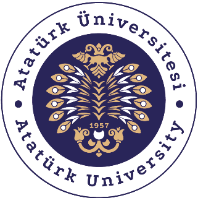 T.C.ATATÜRK ÜNİVERSİTESİTOPLUMSAL DUYARLILIK PROJELERİ UYGULAMA VE ARAŞTIRMA MERKEZİ SONUÇ RAPORUProje Adı: DENGELİ BESİN SAĞLIKLI NESİLProje Kodufaea4e53-6770-419b-851e-de70a1011c49Proje Danışmanı Prof.Dr. Serap Ejder ApayProje YürütücüsüFatma Nur ÇETİNAralık 2023ErzurumİÇİNDEKİLERÖZET	3ABSTRACT	3GİRİŞ	4ETKİNLİK	4SONUÇLAR	4PROJE UYGULAMASINA AİT GÖRSELLER	5-9ÖZETBu proje okuldaki 2. ve 3. sınıf öğrencilerinin dengeli ve sağlıklı beslenmenin önemini anlamaları, beslenme hakkında bilgi sahibi olmaları amacıyla hazırlanmış olup, çocuklara uygun görsellerle afiş hazırlanıp proje somutlaştırılmıştır. Proje kapsamındaki okuldan izin alınarak okula gidilmiştir. Çocuklar ile tanışıldıktan sonra beslenme hakkında sohbet edilip afiş çocuklara sunulmuştur. Bu proje Atatürk Üniversitesi Toplumsal Duyarlılık Projeleri tarafından desteklenmiştir. Anahtar Kelimeler: Beslenme, sağlık ABSTRACTThis project was prepared for the 2nd and 3rd grade students at the school to understand the importance of balanced and healthy nutrition and to have information about nutrition, and the project was concretized by preparing a poster with visuals suitable for children. We went to the school with permission from the school within the scope of the project.After meeting the children, we chatted about nutrition and presented the poster to the children. This project was supported by Atatürk University Social Awareness Projects.Keywords: nutrition, healthEtkinlik boyunca tüm fotoğraflarda kişilerin yazılı izni alınmıştır. İzni alınmayan görüntüler bulanık şekilde sunulmuştur. Bu konuda tüm sorumluluğun yürütücü ve araştırmacılara ait olduğunu beyan ederiz.GİRİŞOkul çağındaki çocukların büyüme ve gelişmeleri büyük önem taşımaktadır. Bu yüzden dengeli ve sağlıklı beslenmenin önemi vurgulanmaktadır. Bu düşünceler neticesinde  “Dengeli Besin Sağlıklı Nesil” projesi kapsamında okul çağındaki çocuklara beslenme ve sağlık hakkında bilgi verilmiş, uygun görsellerle afiş sunularak çocukların daha sağlıklı büyümeleri amaçlanmıştır.  ETKİNLİKAraştırmanın Yapıldığı Yer ve Zaman: Halit Paşa İlkokuluKullanılan veya Dağıtımı Yapılan Malzemeler: Afiş ve görsellerProjenin Uygulanışı: Proje bir etkinlik aşamasından yapılmıştır.Bilgi verme etkinliği: Bu etkinlik kapsamında tanışma aşamasından sonra sağlık, beslenme ve projenin hedeflenen amaçları hakkında bilgi verilerek sunum gerçekleştirilmiştir.SONUÇLARProje kapsamında hedeflenen kazanımlar okul çağında bulunan çocuklara aktarılmış, dengeli ve sağlıklı beslenme hakkında çocuklar bilinçlendirilerek sağlıklı büyüme ve gelişmenin önemi doğrultusunda  proje sorunsuz bir şekilde tamamlanmıştır.Projenin gerçekleşmesinde desteklerinden dolayı Atatürk üniversitesi Toplumsal Duyarlılık Projeleri Uygulama Merkezi'ne teşekkürlerimi sunuyorum.UYGULAMASINA AİT GÖRSELLER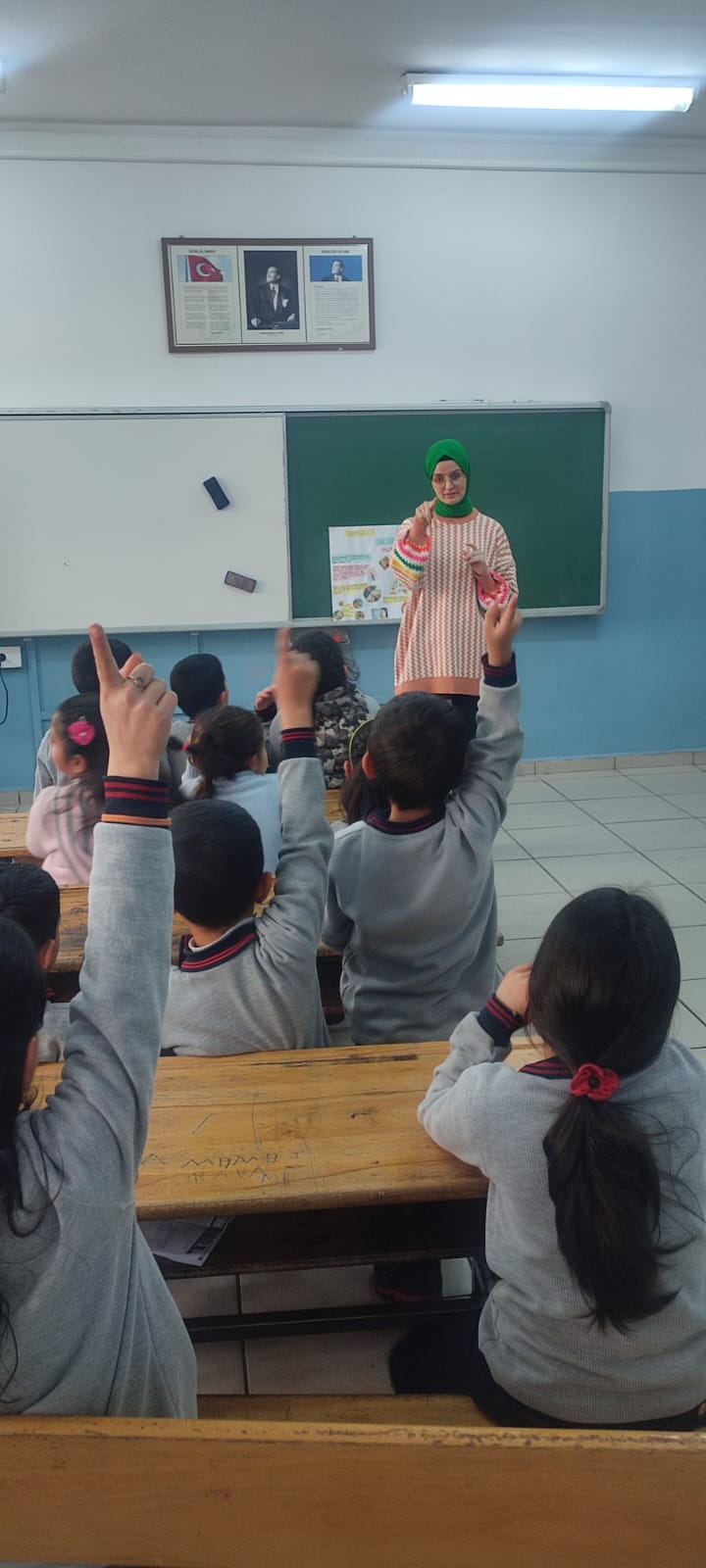 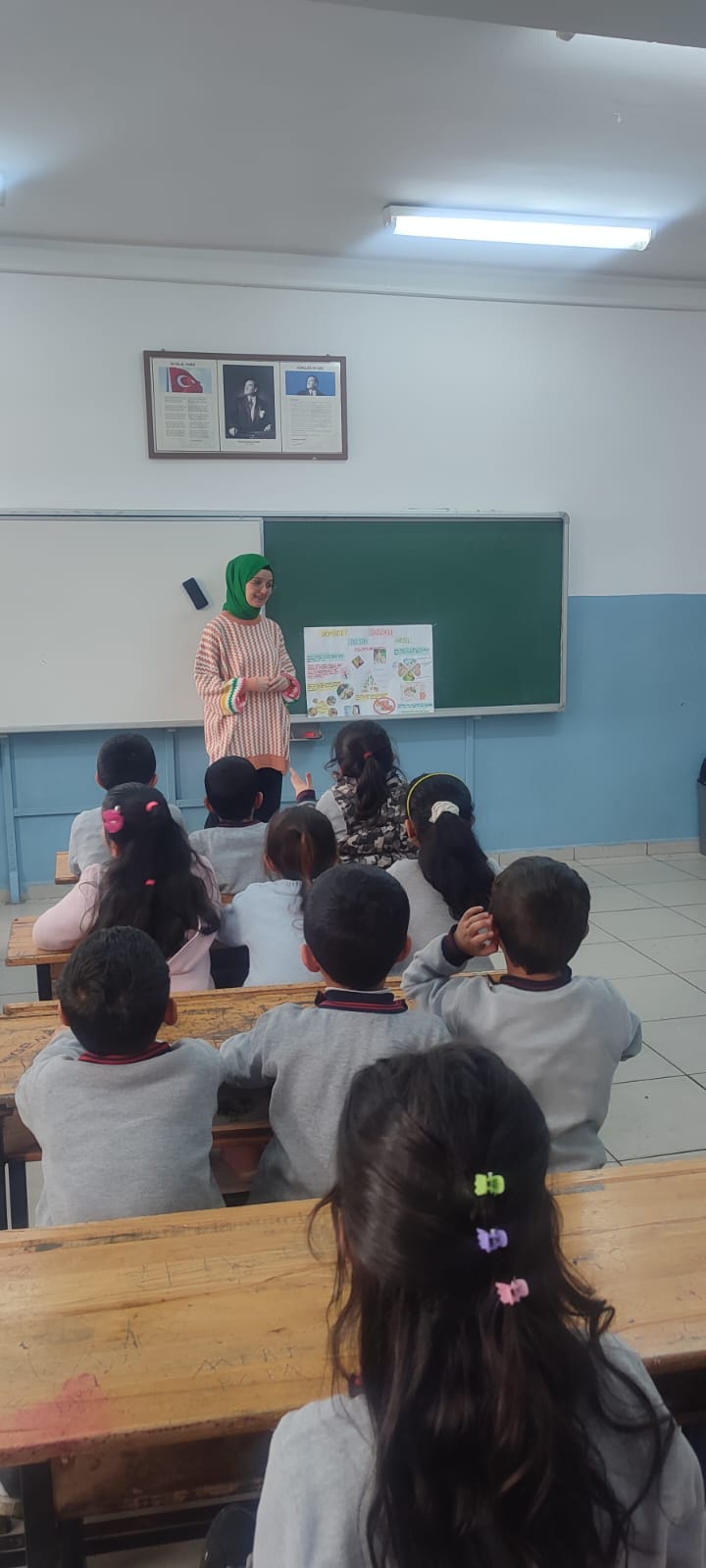 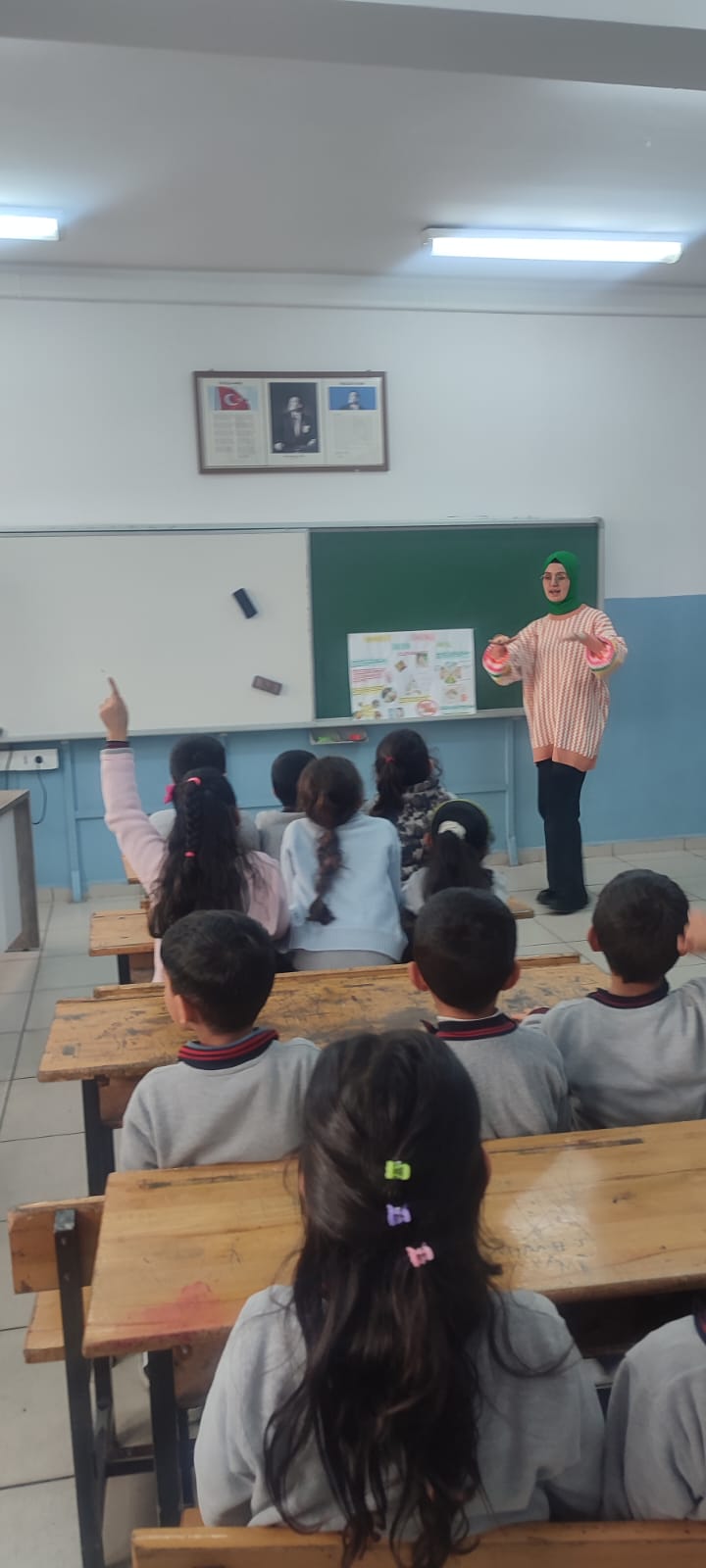 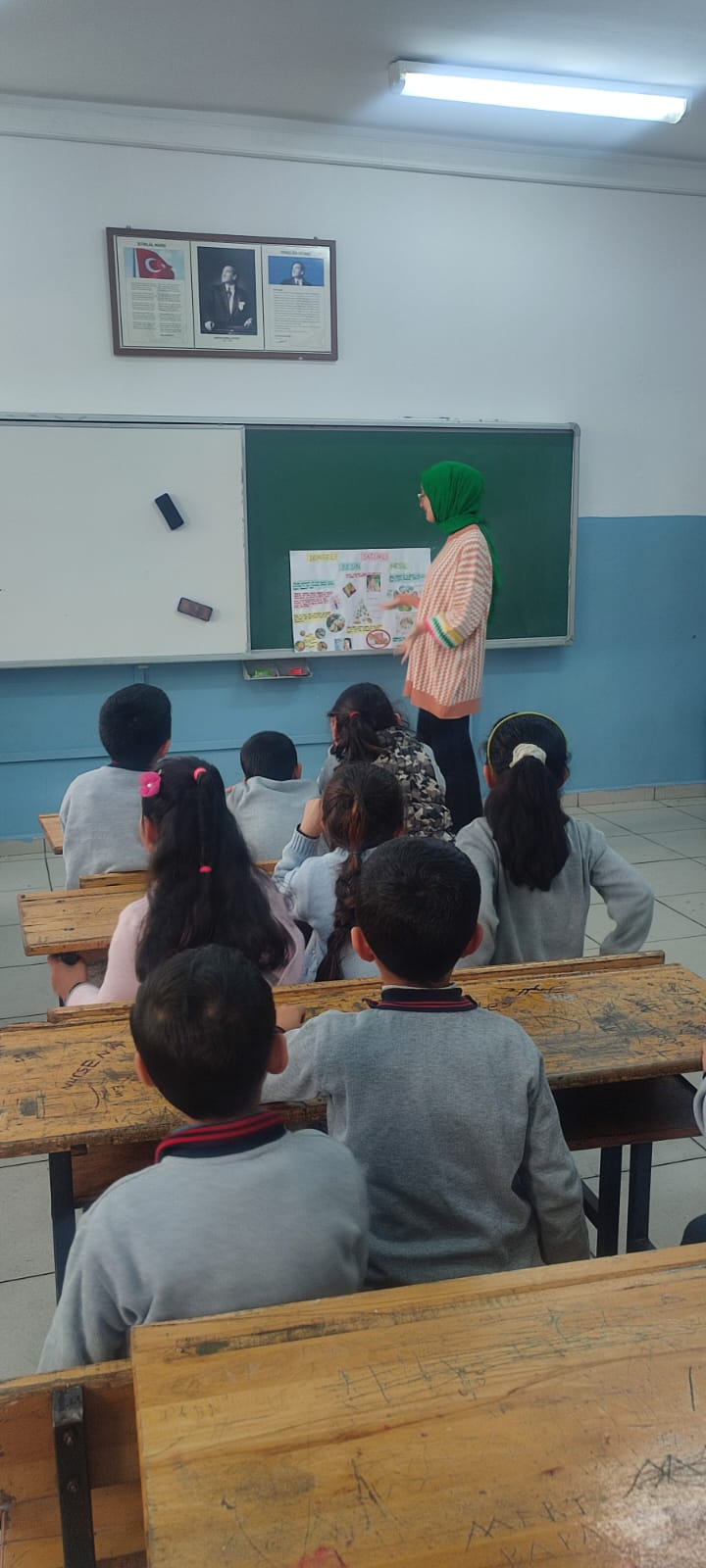 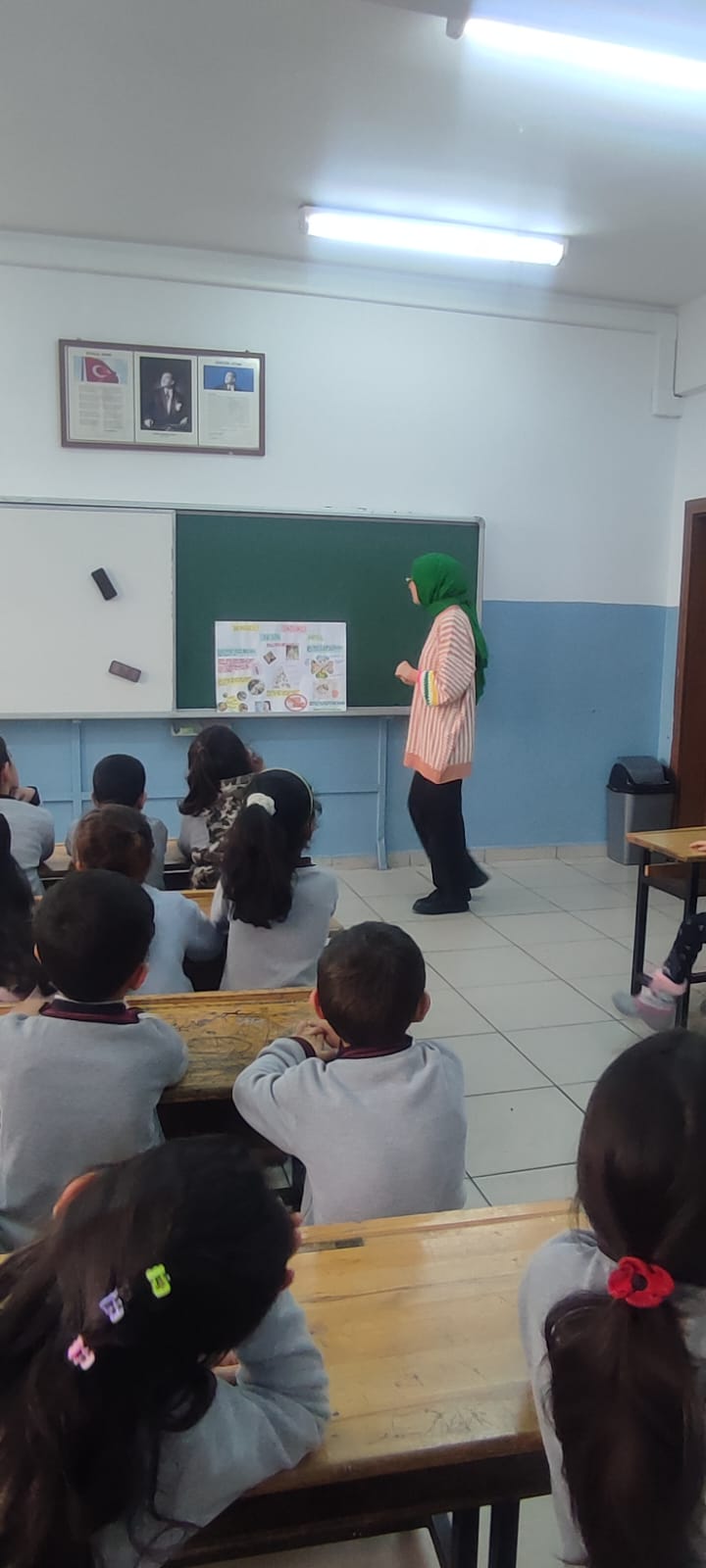 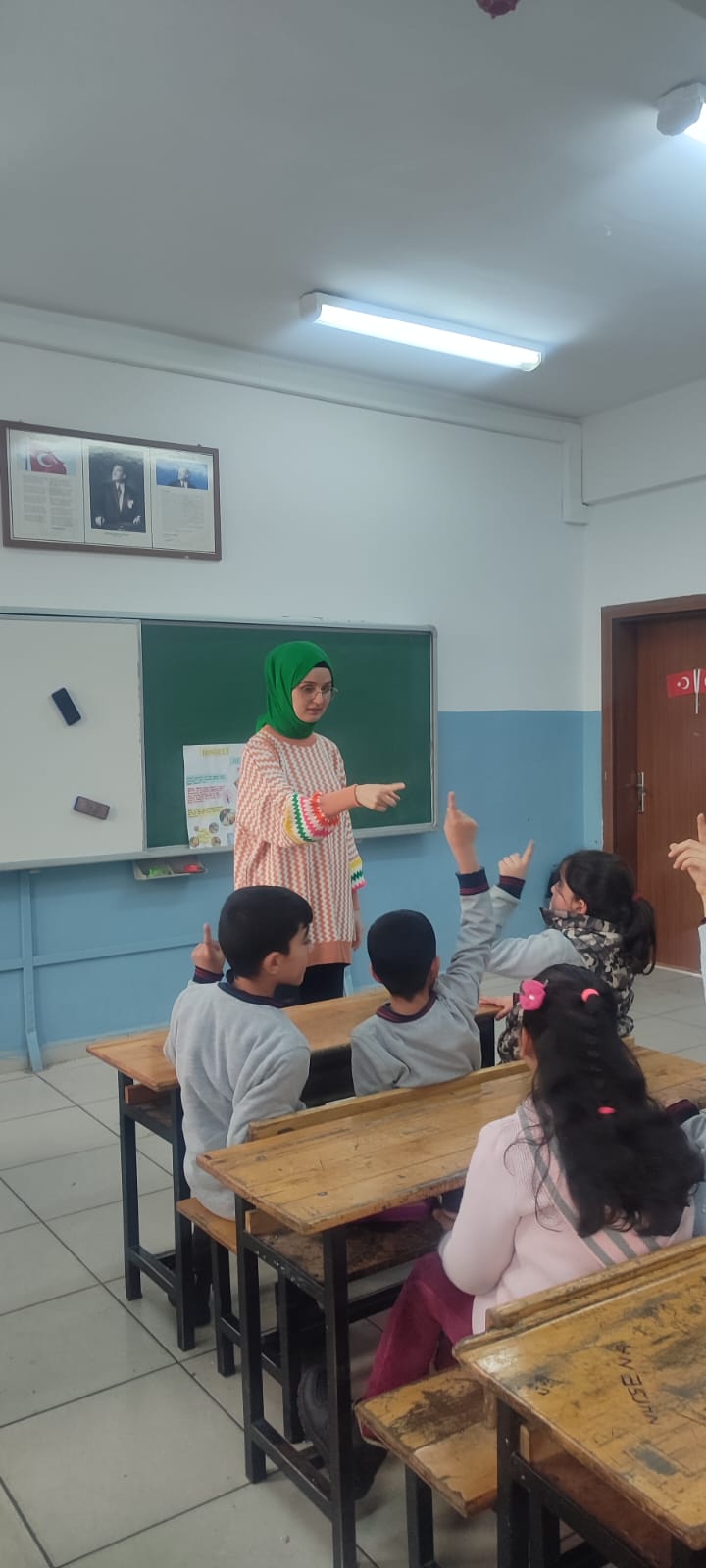 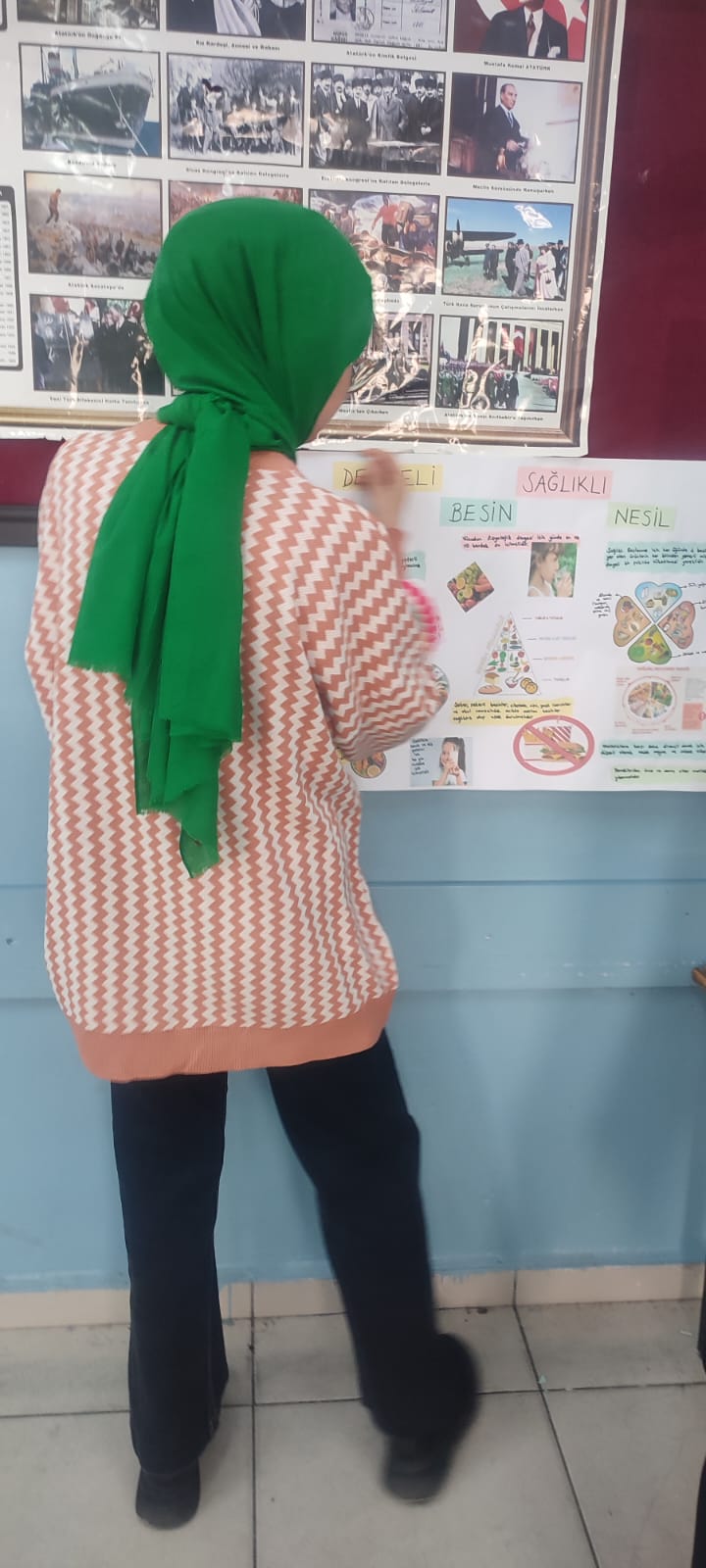 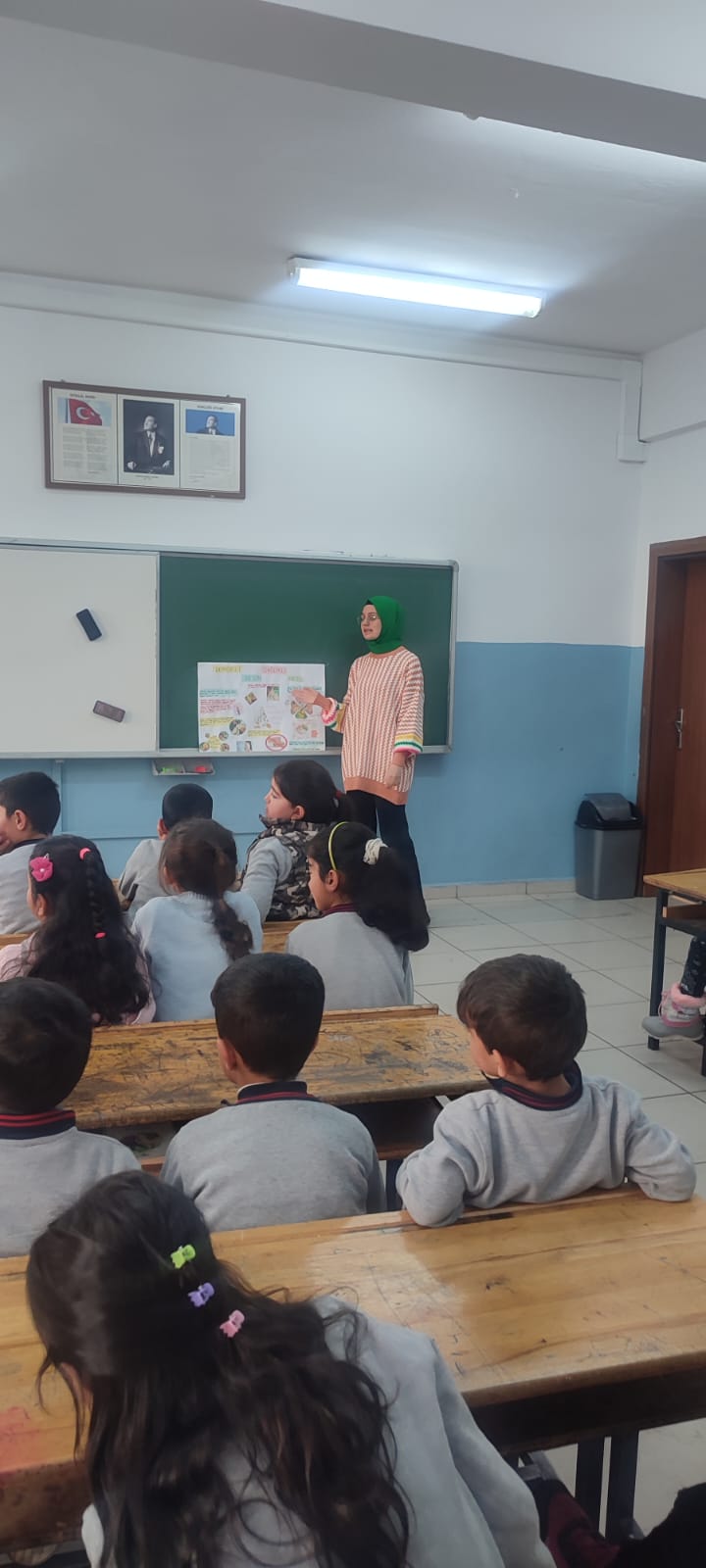 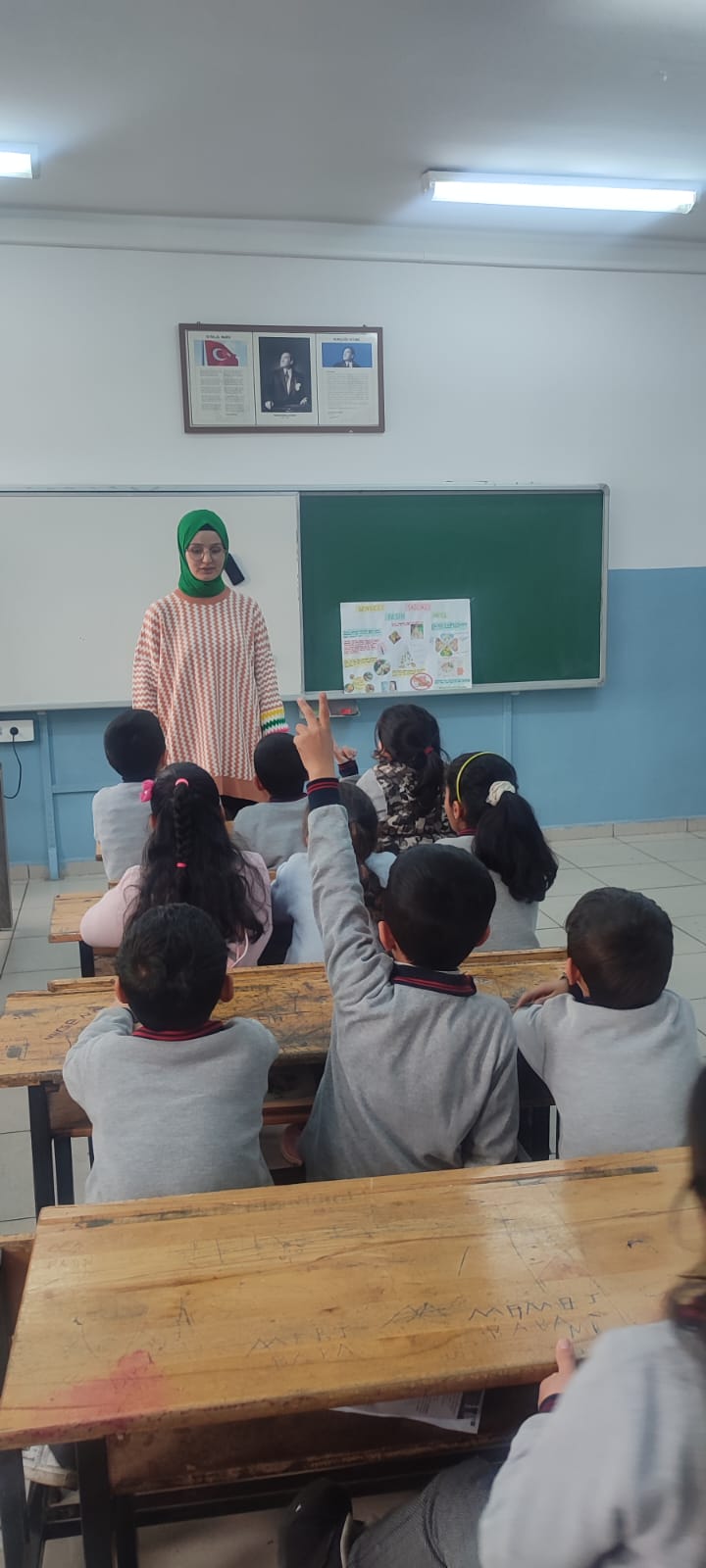 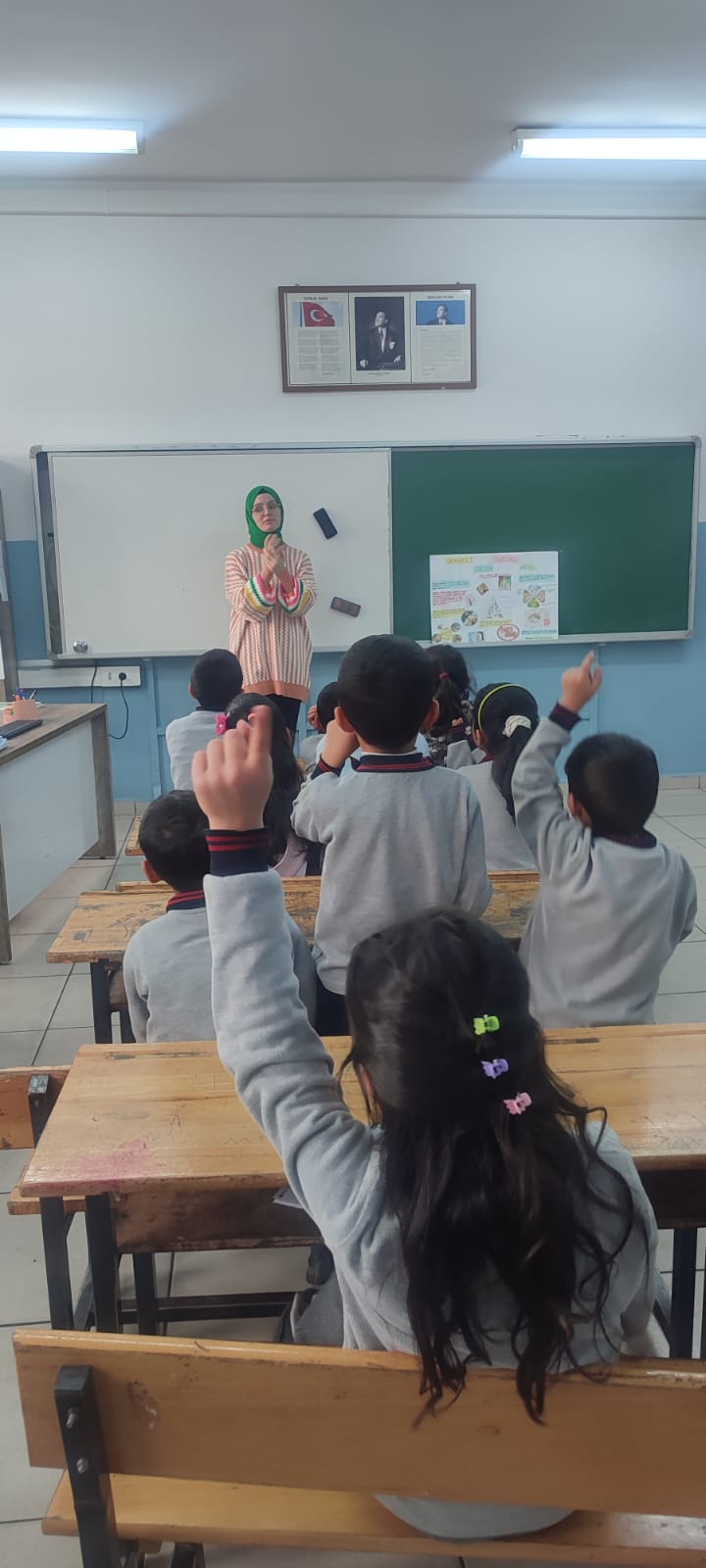 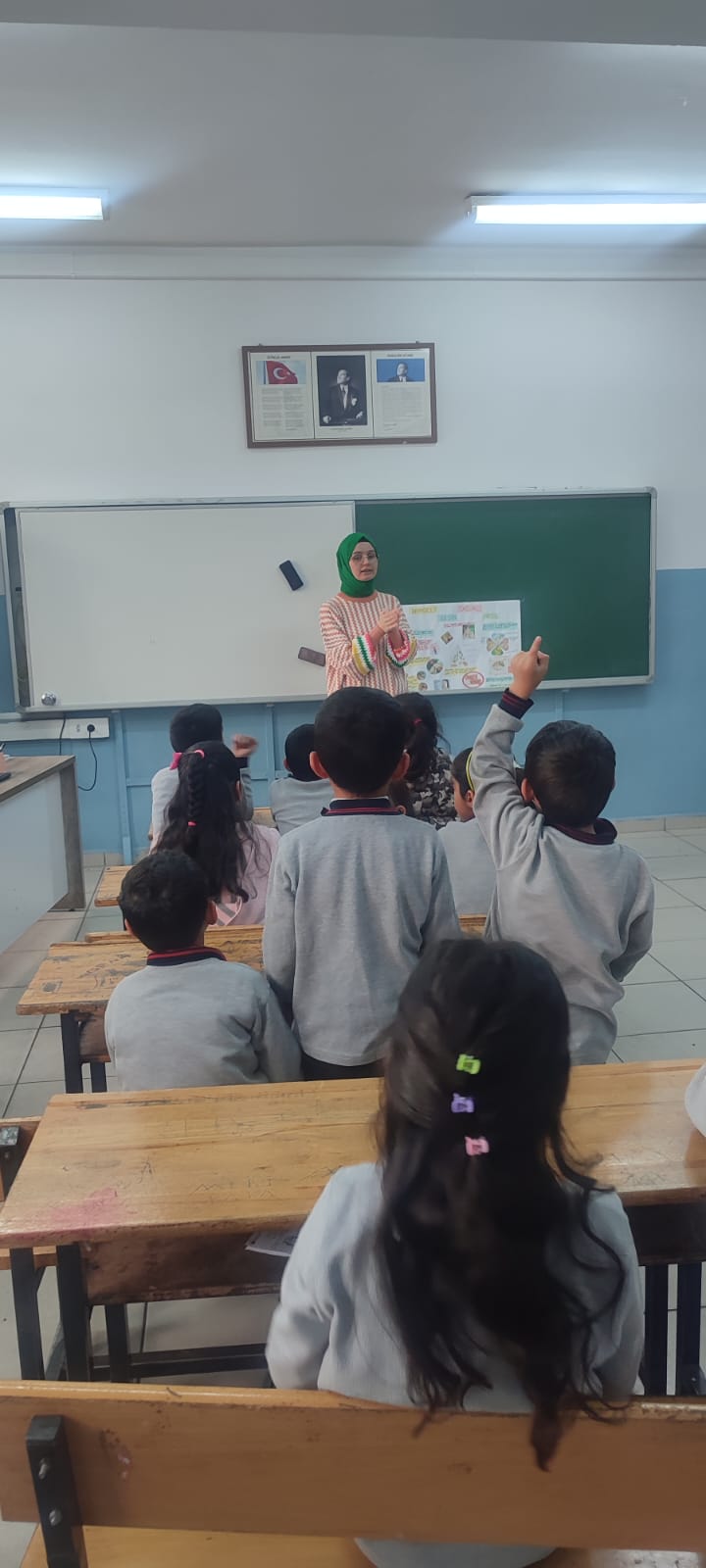 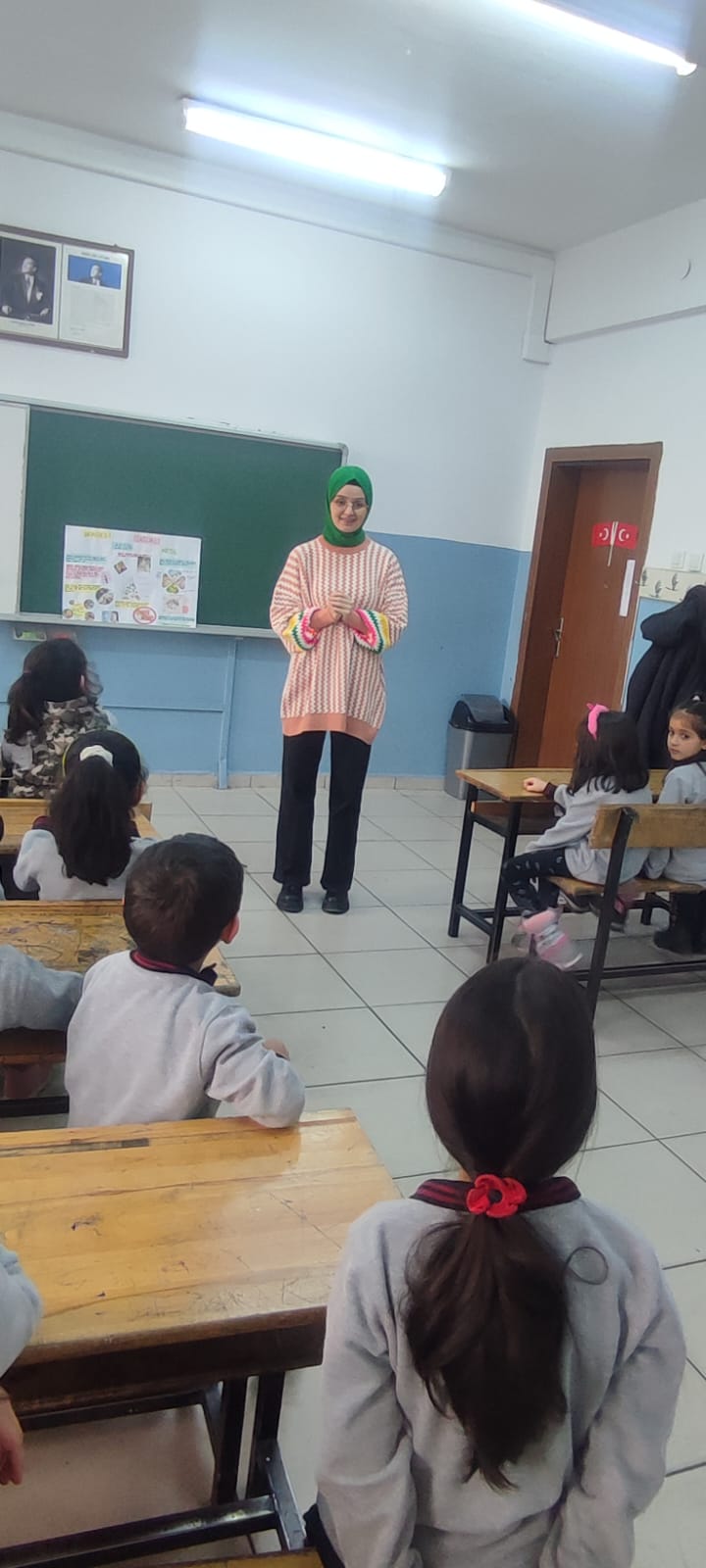 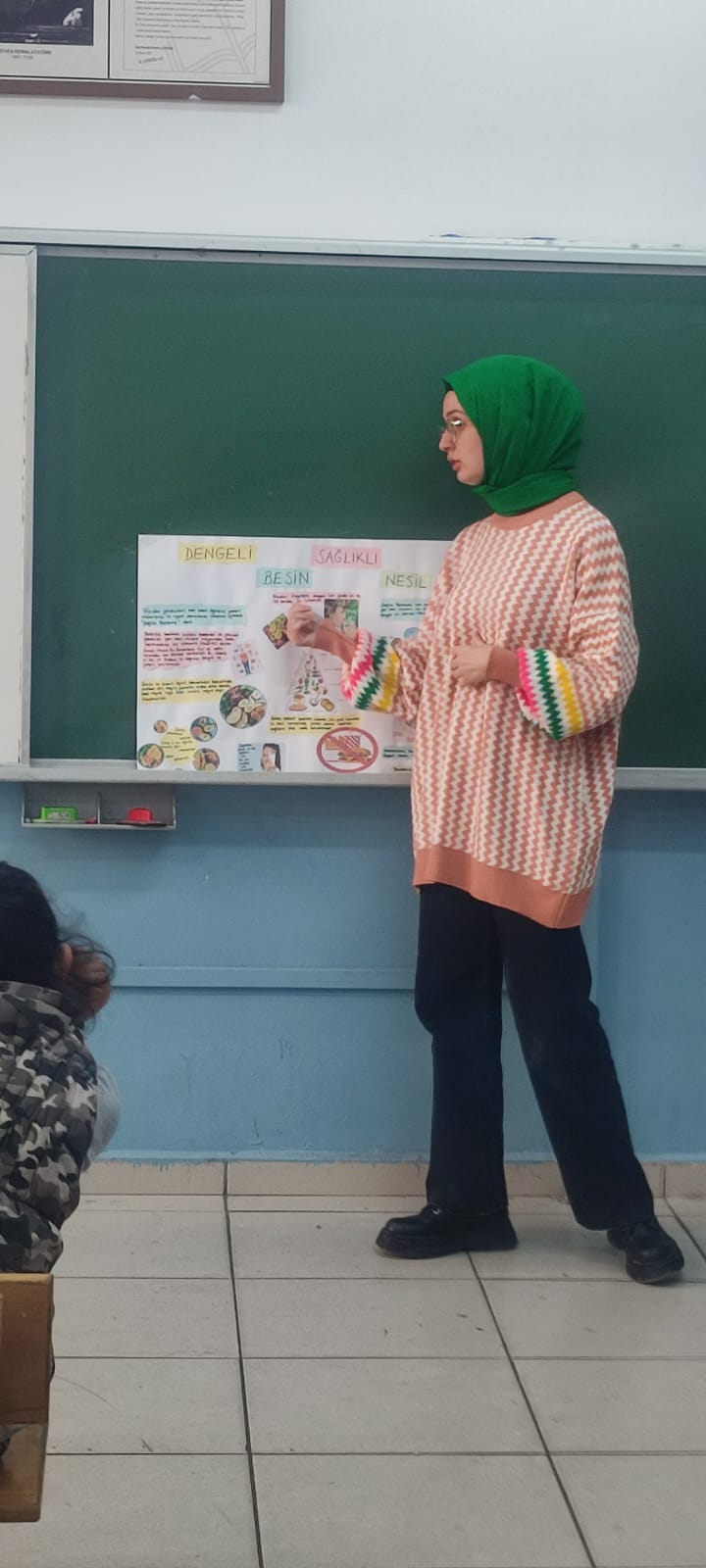 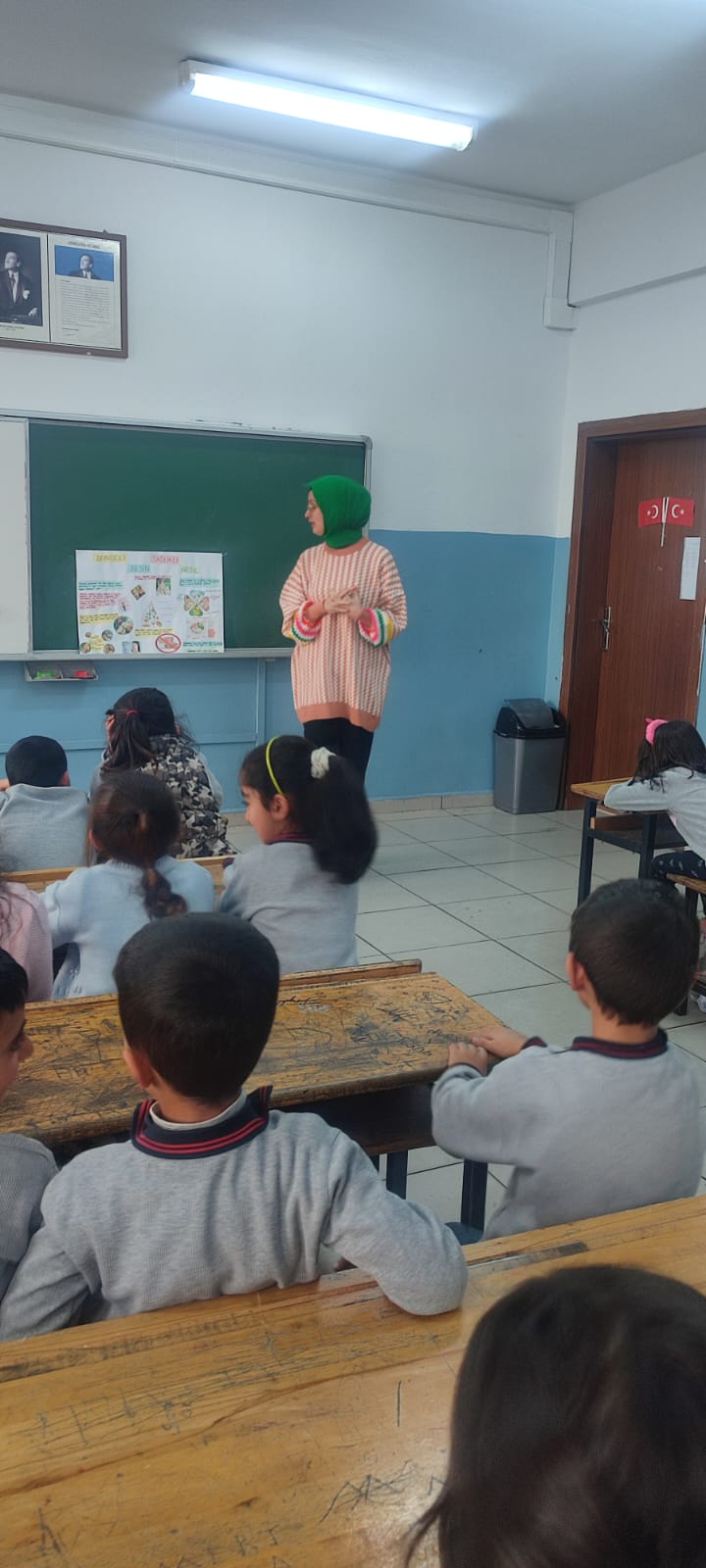 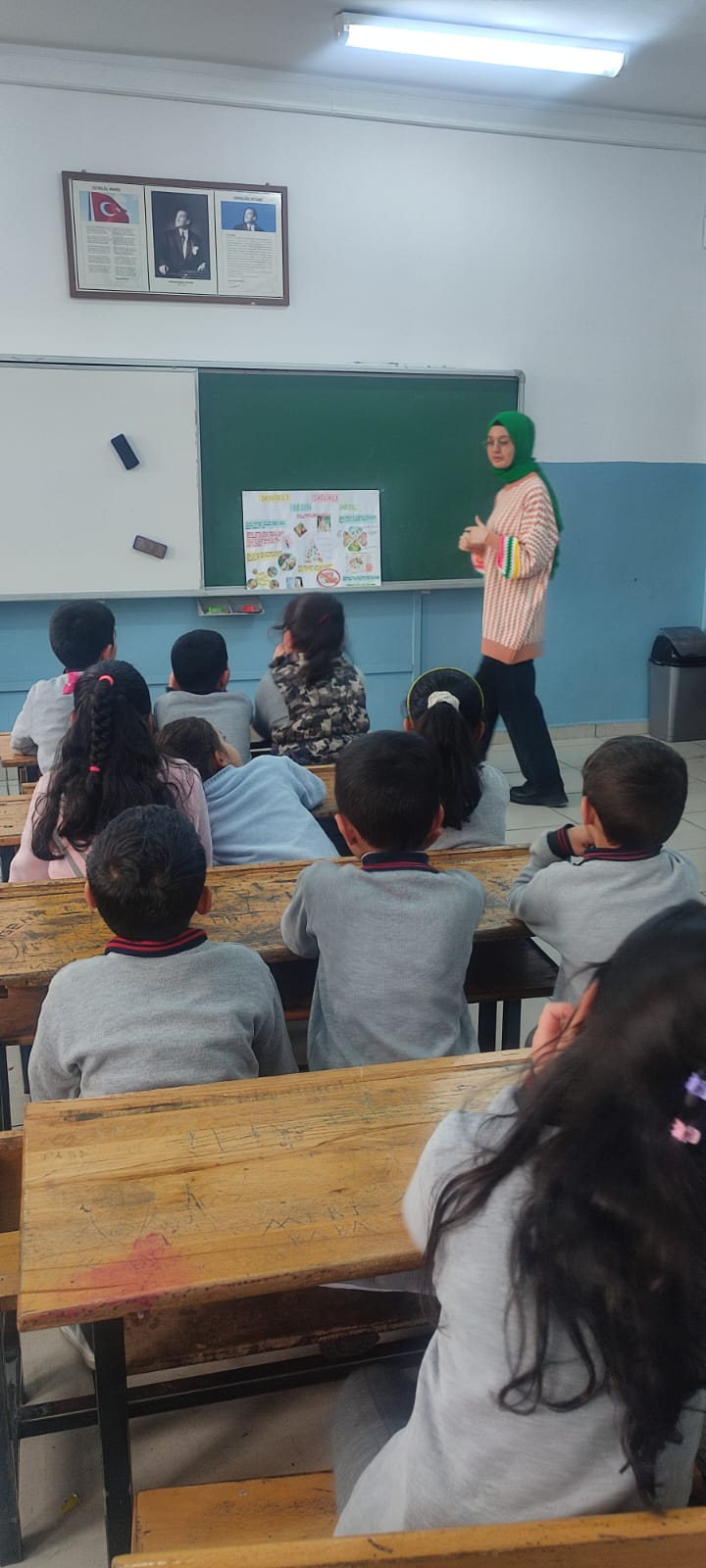 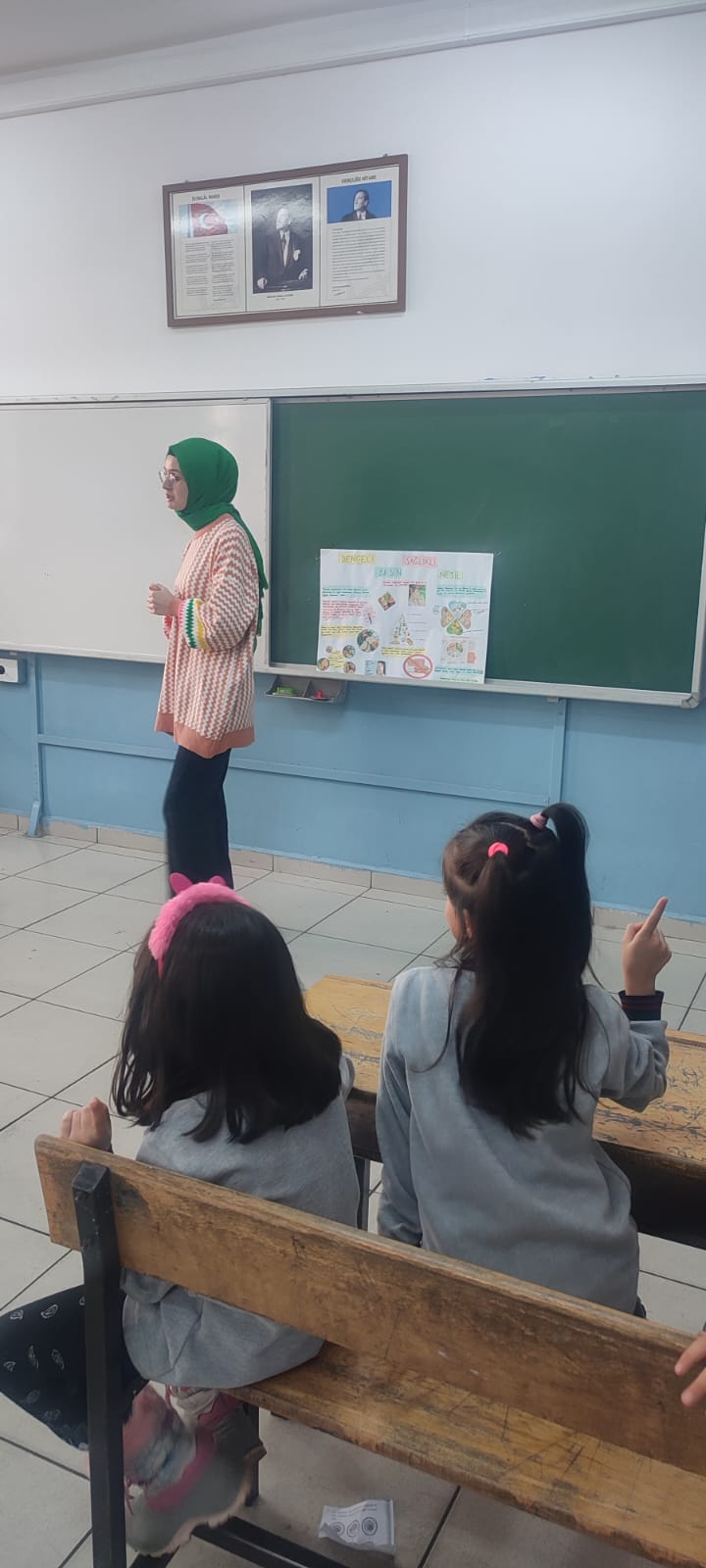 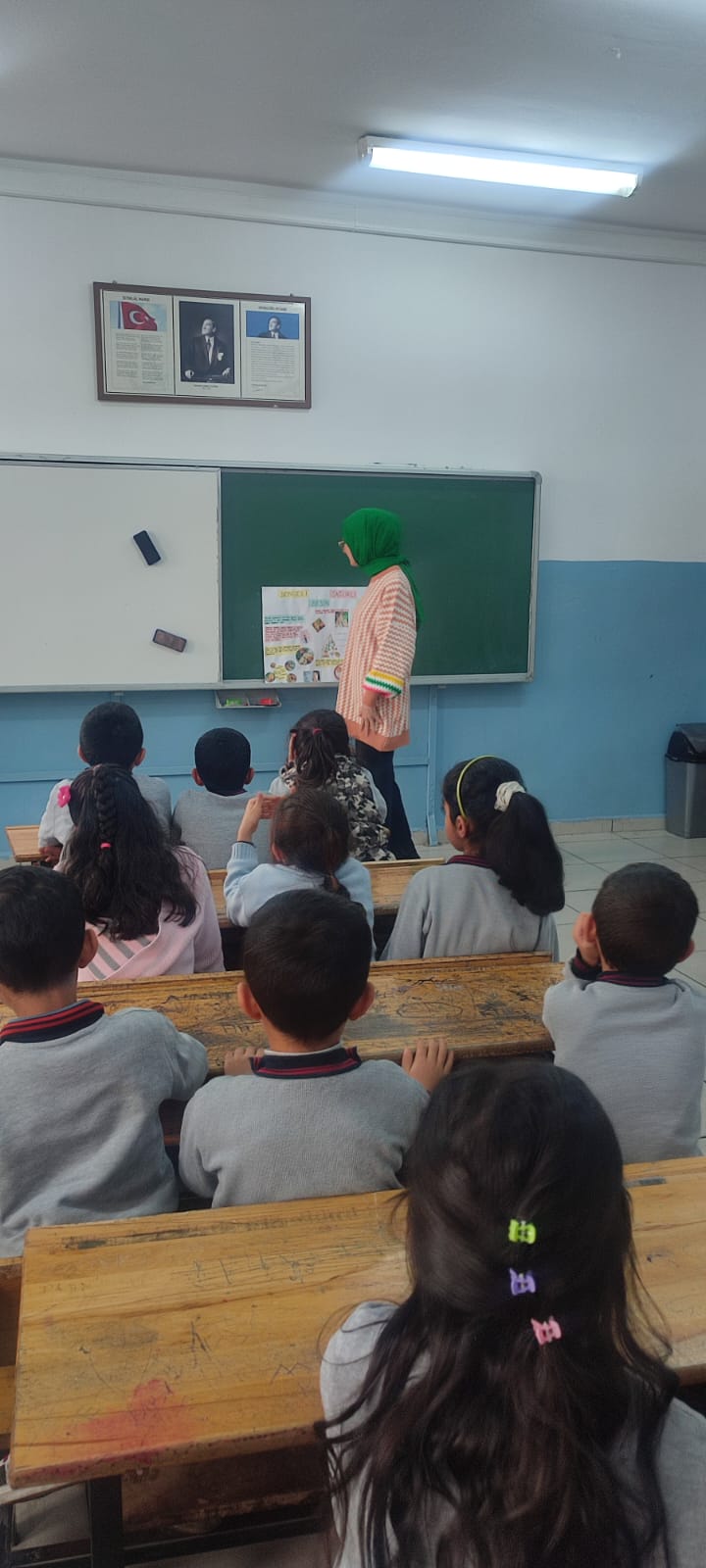 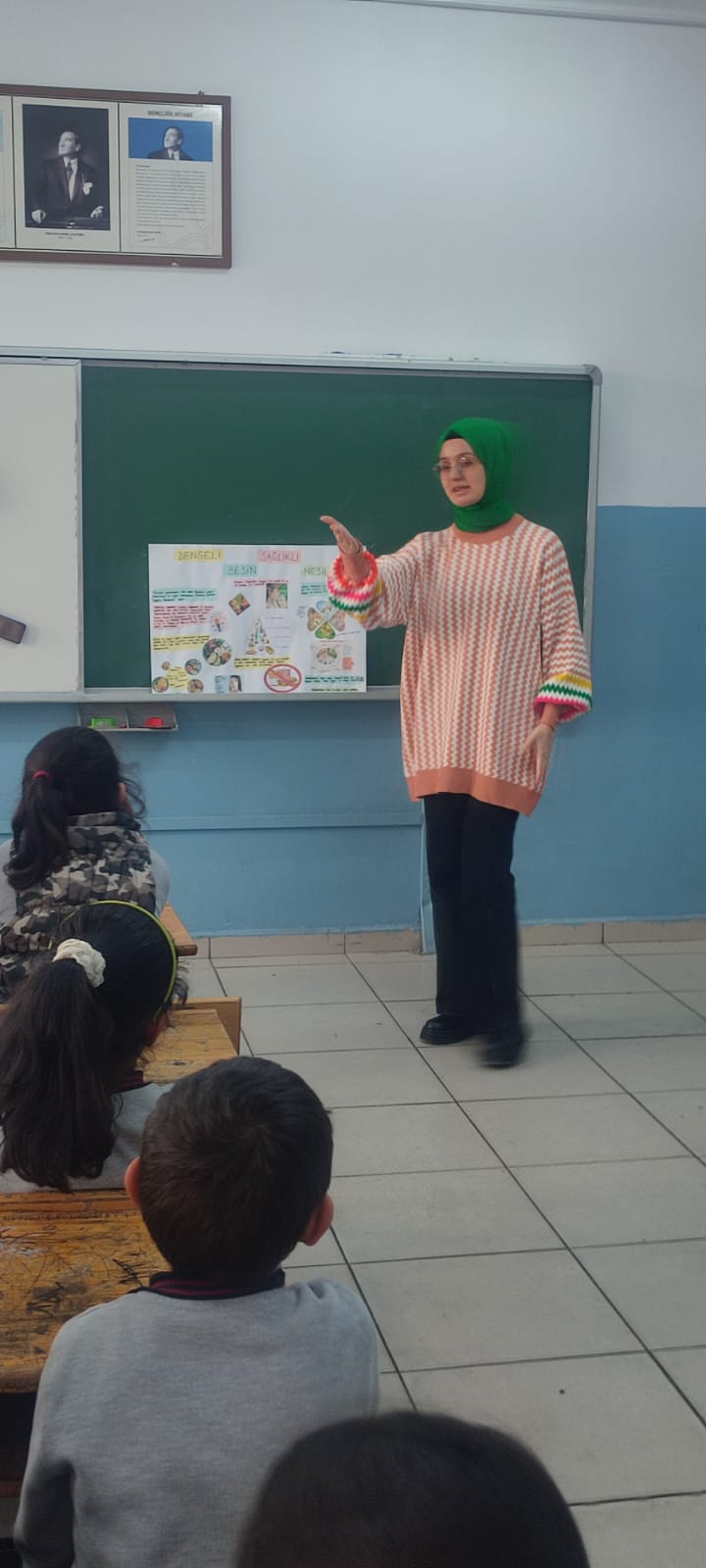 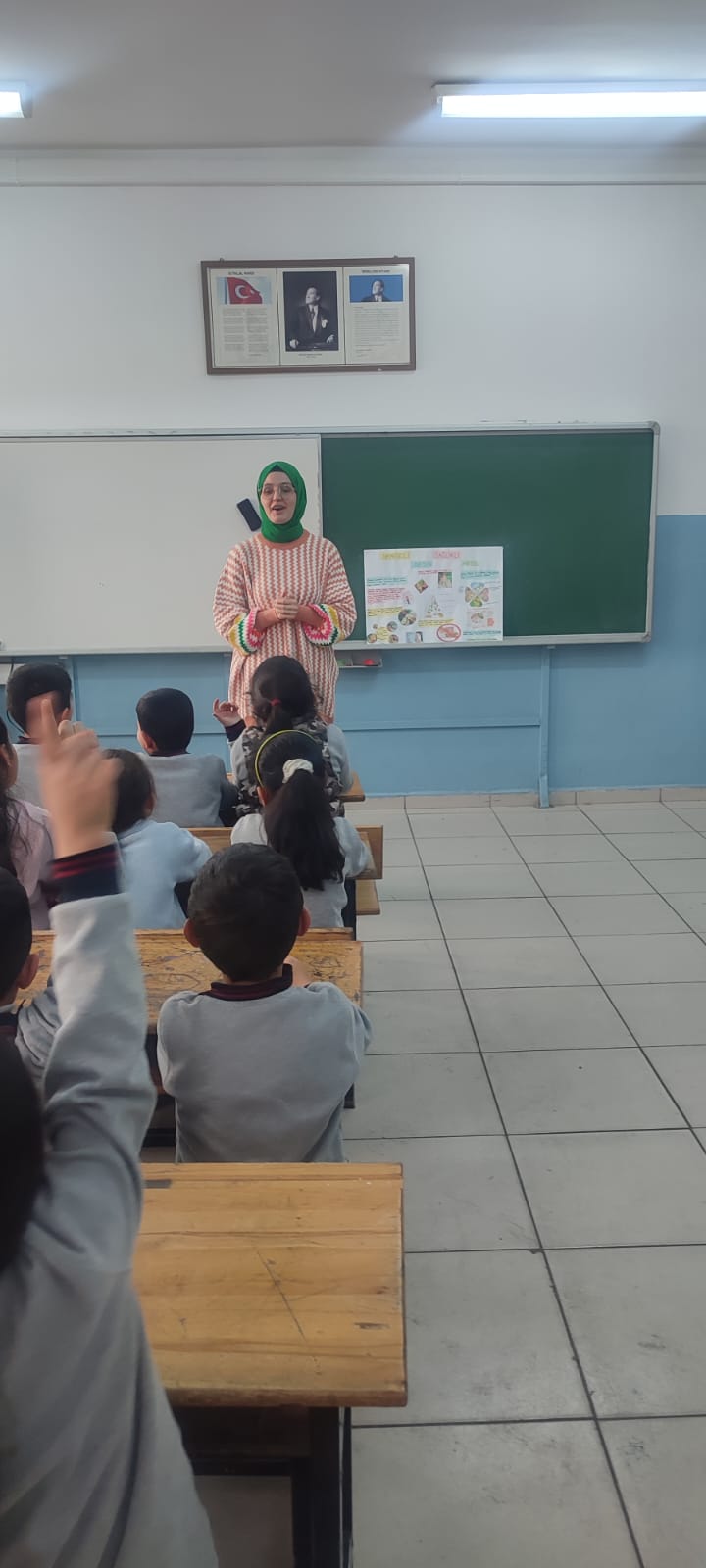 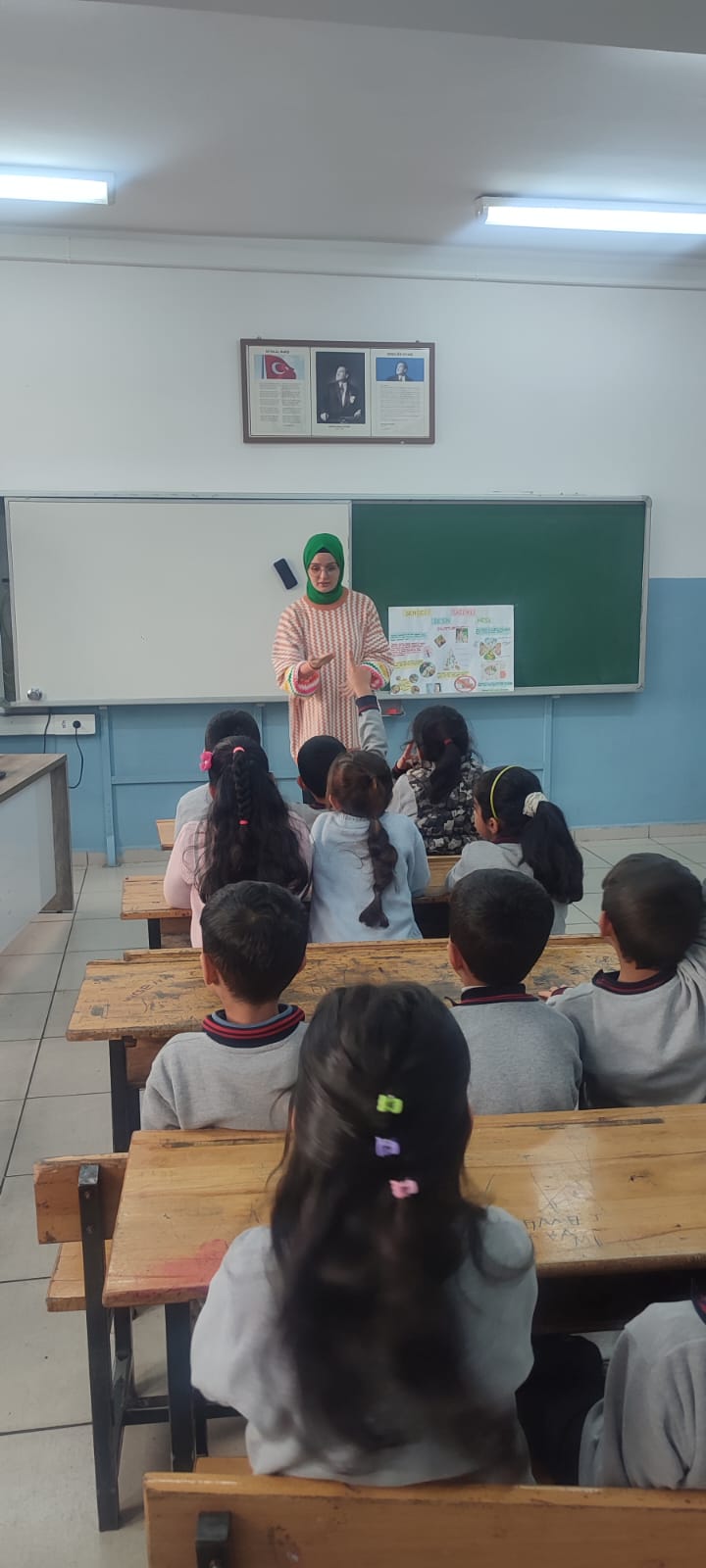 